<Materials>-Sushi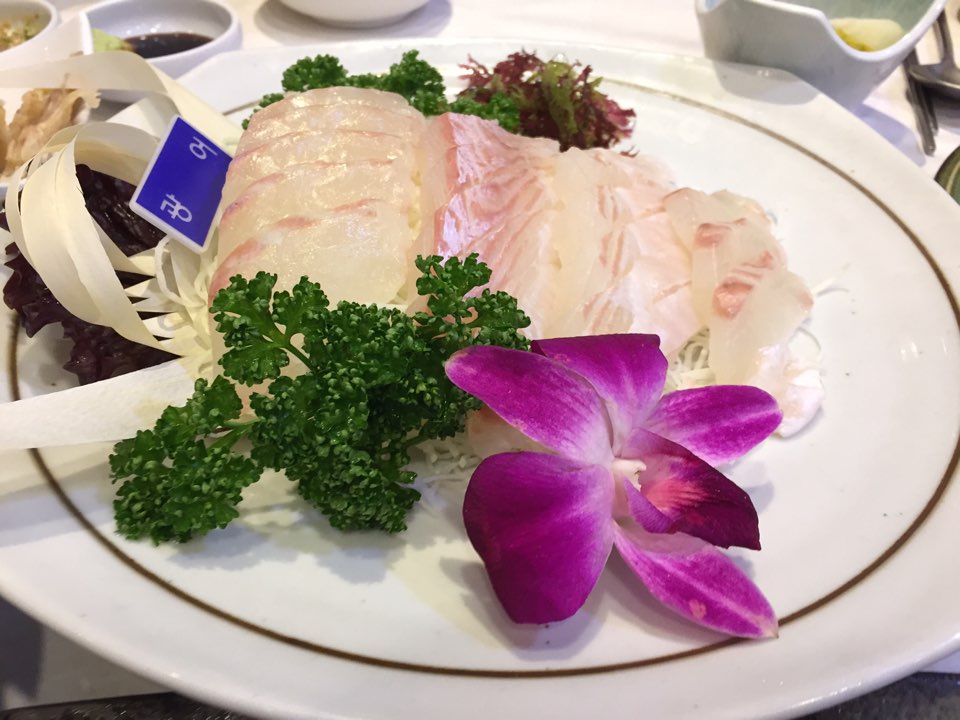 -Bulgogi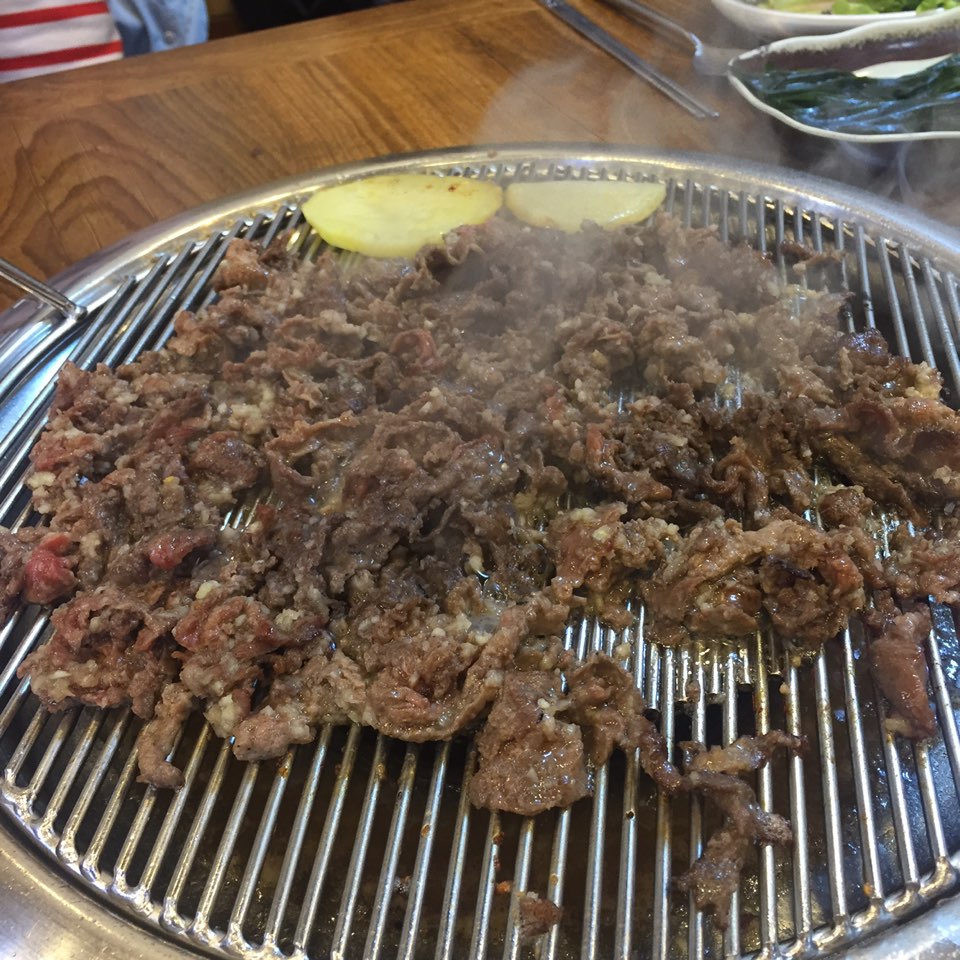 Hodduk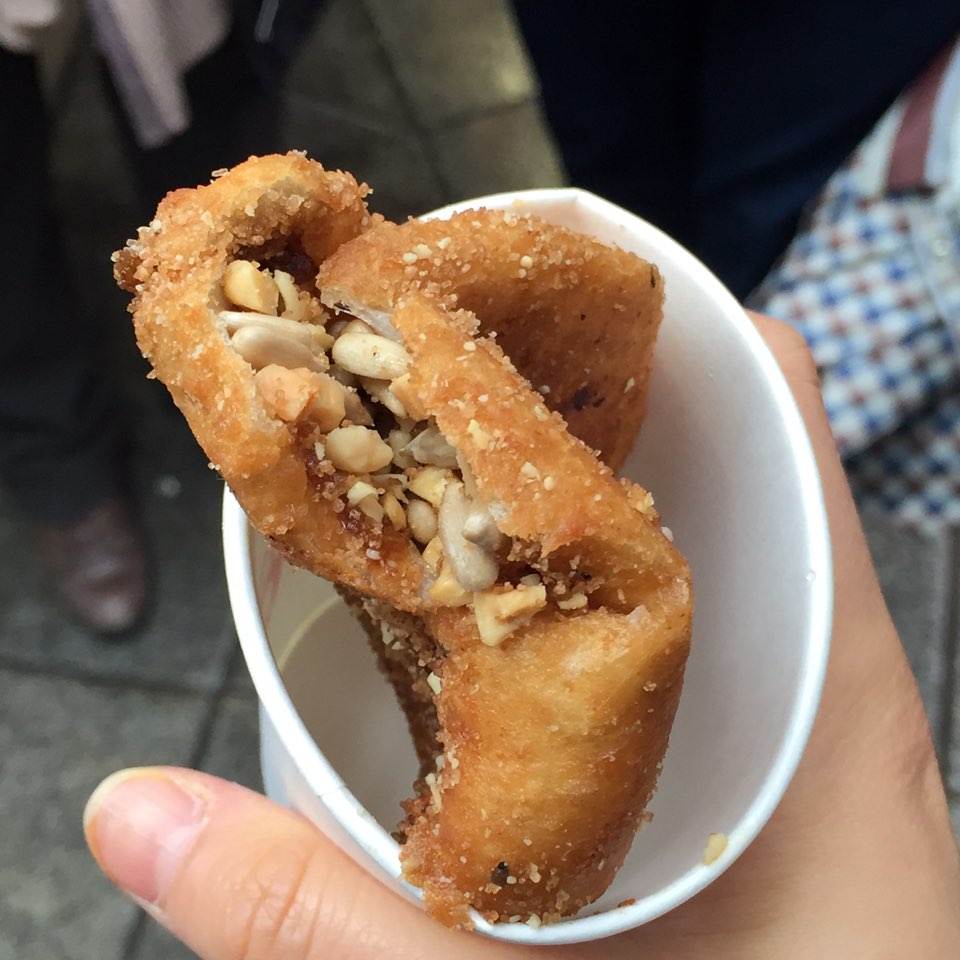 Korean noddles & Pork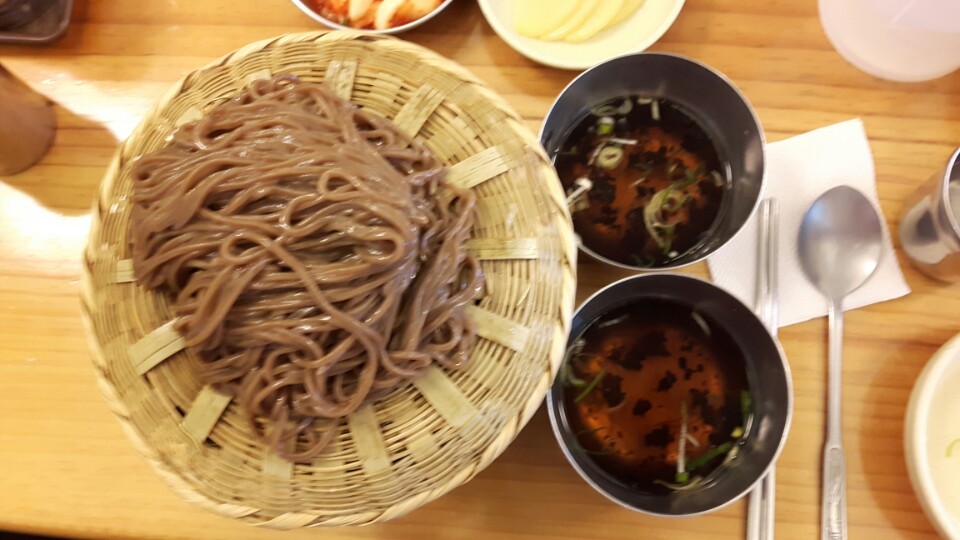 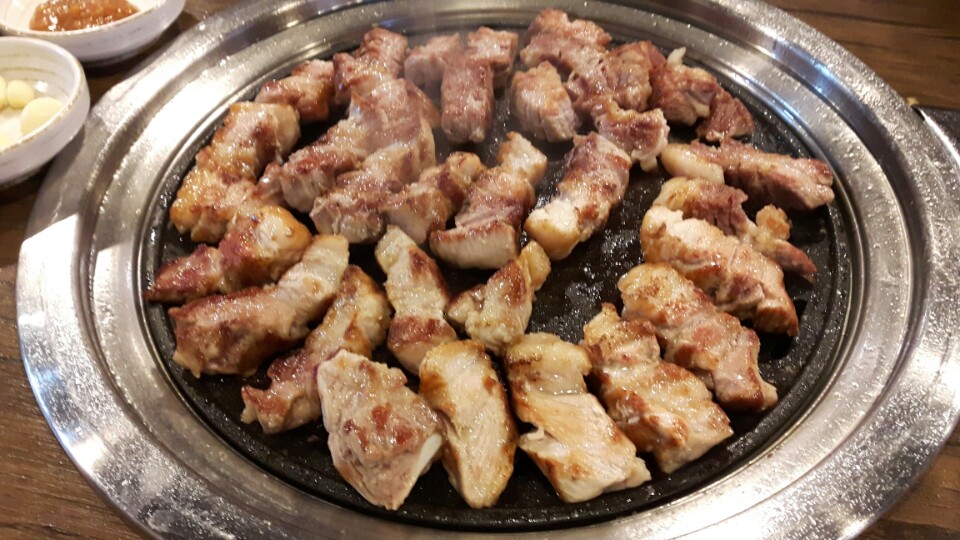 Fried rice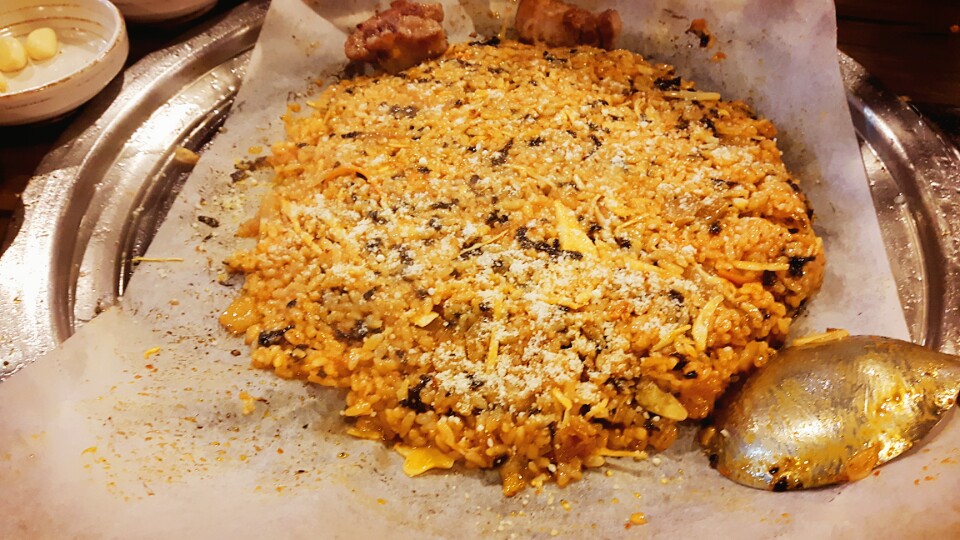 Korean dumpling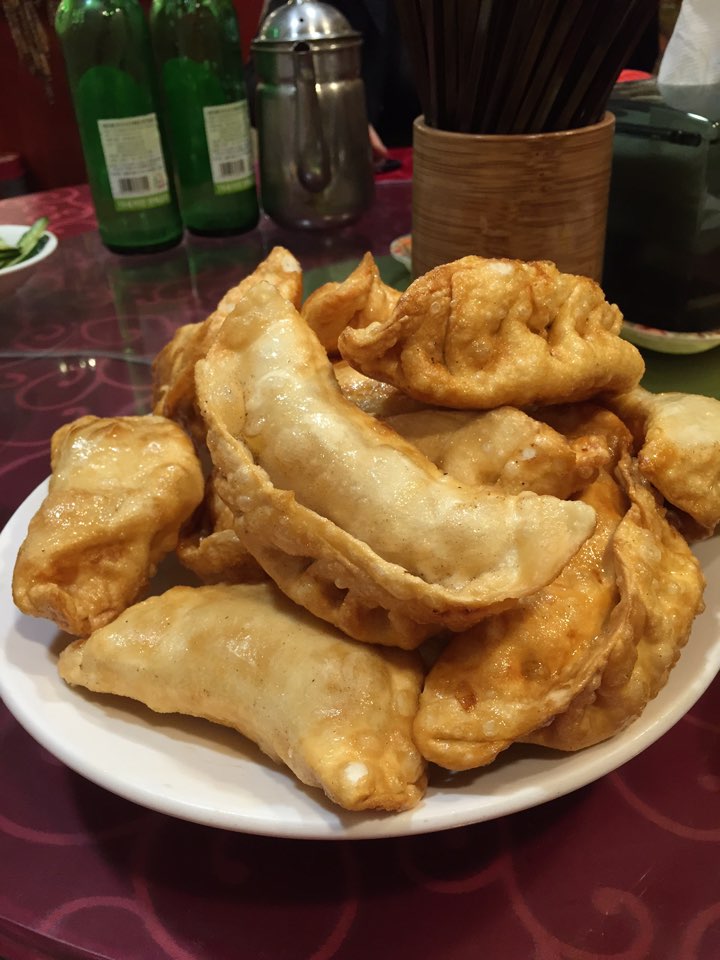 Korean shell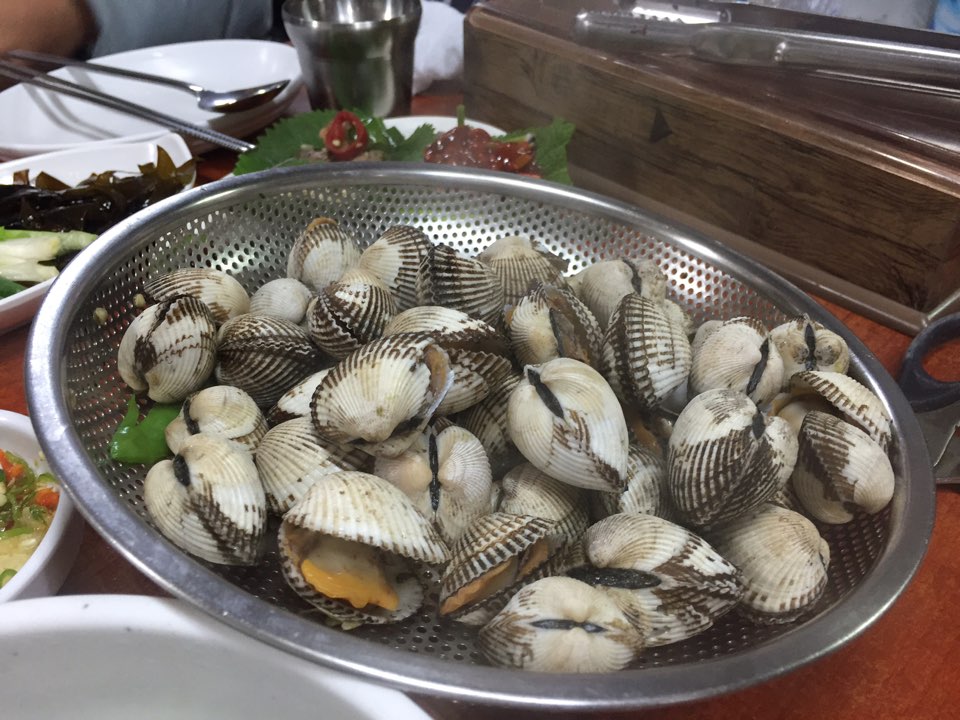 Ddukbbokki&oden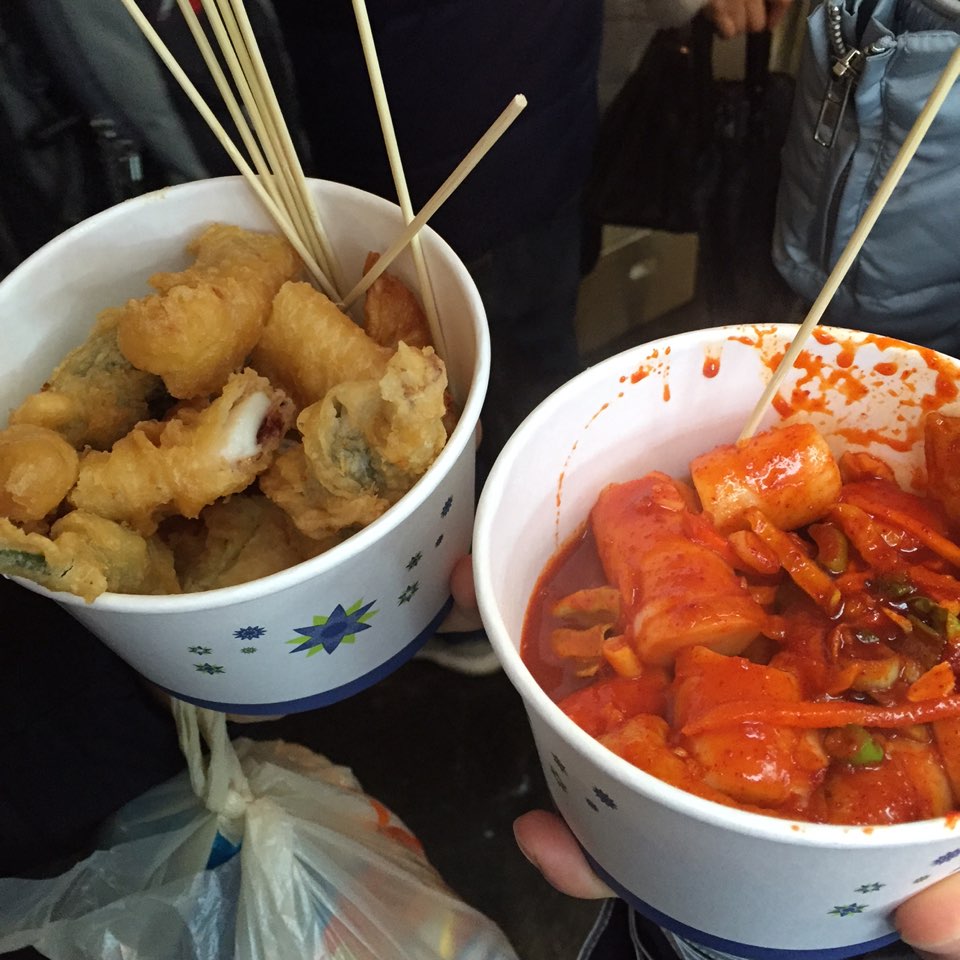 World map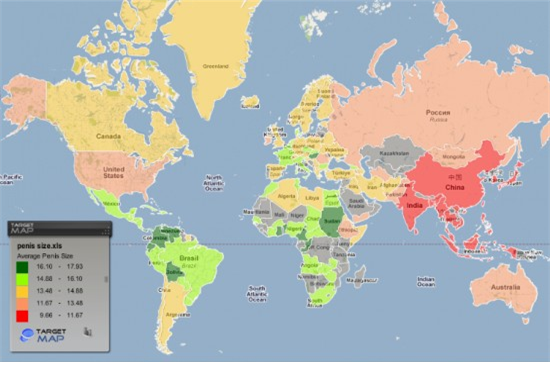 ■Listening  ■ Speaking   Reading    Grammar   Writing■Listening  ■ Speaking   Reading    Grammar   Writing■Listening  ■ Speaking   Reading    Grammar   Writing■Listening  ■ Speaking   Reading    Grammar   WritingTopic: Food Recommendation in the WorldTopic: Food Recommendation in the WorldTopic: Food Recommendation in the WorldTopic: Food Recommendation in the WorldInstructor:JennieStudents Competency Level :IntermediateNumber of Students: 14 Lesson Length:50 MinutesMaterials:(List the Names of all materials used in the lesson. Materials must be shown at the end of this document)Pictures(Food),Computer project for overhead screen.Map Of PaperVideo( Austrailian Tries American Candy) Materials:(List the Names of all materials used in the lesson. Materials must be shown at the end of this document)Pictures(Food),Computer project for overhead screen.Map Of PaperVideo( Austrailian Tries American Candy) Materials:(List the Names of all materials used in the lesson. Materials must be shown at the end of this document)Pictures(Food),Computer project for overhead screen.Map Of PaperVideo( Austrailian Tries American Candy) Materials:(List the Names of all materials used in the lesson. Materials must be shown at the end of this document)Pictures(Food),Computer project for overhead screen.Map Of PaperVideo( Austrailian Tries American Candy) Aims:(What students will be able to achieve by participating in the activities of the lesson.  (Ss gain or get by doing…)- Ss gain the ability to think about various international food culture with other students and teacher.Aims:(What students will be able to achieve by participating in the activities of the lesson.  (Ss gain or get by doing…)- Ss gain the ability to think about various international food culture with other students and teacher.Aims:(What students will be able to achieve by participating in the activities of the lesson.  (Ss gain or get by doing…)- Ss gain the ability to think about various international food culture with other students and teacher.Aims:(What students will be able to achieve by participating in the activities of the lesson.  (Ss gain or get by doing…)- Ss gain the ability to think about various international food culture with other students and teacher.Language Skills:(Lists what activities language skills students will be using by participating in the activities of the lesson.)Reading: (Where did reading occur in the lesson?)Talking their idea.Listening:(Where did listening occur in the lesson?)What other classmates think about the topic. Teacher Talk. Show the short video related to the topicSpeaking: (Where did speaking occur in the lesson?)Illustrate what they think about the topic.Writing: (Where did writing occur in the lesson?)Write their idea on the map.Language Skills:(Lists what activities language skills students will be using by participating in the activities of the lesson.)Reading: (Where did reading occur in the lesson?)Talking their idea.Listening:(Where did listening occur in the lesson?)What other classmates think about the topic. Teacher Talk. Show the short video related to the topicSpeaking: (Where did speaking occur in the lesson?)Illustrate what they think about the topic.Writing: (Where did writing occur in the lesson?)Write their idea on the map.Language Skills:(Lists what activities language skills students will be using by participating in the activities of the lesson.)Reading: (Where did reading occur in the lesson?)Talking their idea.Listening:(Where did listening occur in the lesson?)What other classmates think about the topic. Teacher Talk. Show the short video related to the topicSpeaking: (Where did speaking occur in the lesson?)Illustrate what they think about the topic.Writing: (Where did writing occur in the lesson?)Write their idea on the map.Language Skills:(Lists what activities language skills students will be using by participating in the activities of the lesson.)Reading: (Where did reading occur in the lesson?)Talking their idea.Listening:(Where did listening occur in the lesson?)What other classmates think about the topic. Teacher Talk. Show the short video related to the topicSpeaking: (Where did speaking occur in the lesson?)Illustrate what they think about the topic.Writing: (Where did writing occur in the lesson?)Write their idea on the map.Language Systems: (Lists what language systems students will be using by participating in the activities of the lesson.)Phonology: (sound)T Talks Ss discussion.Function:(situation)Discussing different foods.Lexis: (meaning)Vocabulary  and food, tastes, and countries. Grammar:(language structure)Have you ever been?Discourse: (communication)Discuss with groups.Language Systems: (Lists what language systems students will be using by participating in the activities of the lesson.)Phonology: (sound)T Talks Ss discussion.Function:(situation)Discussing different foods.Lexis: (meaning)Vocabulary  and food, tastes, and countries. Grammar:(language structure)Have you ever been?Discourse: (communication)Discuss with groups.Language Systems: (Lists what language systems students will be using by participating in the activities of the lesson.)Phonology: (sound)T Talks Ss discussion.Function:(situation)Discussing different foods.Lexis: (meaning)Vocabulary  and food, tastes, and countries. Grammar:(language structure)Have you ever been?Discourse: (communication)Discuss with groups.Language Systems: (Lists what language systems students will be using by participating in the activities of the lesson.)Phonology: (sound)T Talks Ss discussion.Function:(situation)Discussing different foods.Lexis: (meaning)Vocabulary  and food, tastes, and countries. Grammar:(language structure)Have you ever been?Discourse: (communication)Discuss with groups.Assumptions:(What students must already be able to do and what concepts must already be mastered before the lesson in order to achieve the aims of the lesson.)--Students already know how to make the sentence to tell the idea. Assumptions:(What students must already be able to do and what concepts must already be mastered before the lesson in order to achieve the aims of the lesson.)--Students already know how to make the sentence to tell the idea. Assumptions:(What students must already be able to do and what concepts must already be mastered before the lesson in order to achieve the aims of the lesson.)--Students already know how to make the sentence to tell the idea. Assumptions:(What students must already be able to do and what concepts must already be mastered before the lesson in order to achieve the aims of the lesson.)--Students already know how to make the sentence to tell the idea. Anticipated Errors and Solutions:(What things might go wrong in the lesson and what the solution will be. An SOS activity should also be included) Ss may ask ask about teachers’ experience.--Peer editing by doing group discussion. Anticipated Errors and Solutions:(What things might go wrong in the lesson and what the solution will be. An SOS activity should also be included) Ss may ask ask about teachers’ experience.--Peer editing by doing group discussion. Anticipated Errors and Solutions:(What things might go wrong in the lesson and what the solution will be. An SOS activity should also be included) Ss may ask ask about teachers’ experience.--Peer editing by doing group discussion. Anticipated Errors and Solutions:(What things might go wrong in the lesson and what the solution will be. An SOS activity should also be included) Ss may ask ask about teachers’ experience.--Peer editing by doing group discussion. References:References:References:References:Lead-Inor Pre-Task Part (Warm-Up Part to activate and create interest in the lesson.)Lead-Inor Pre-Task Part (Warm-Up Part to activate and create interest in the lesson.)Lead-Inor Pre-Task Part (Warm-Up Part to activate and create interest in the lesson.)Lead-Inor Pre-Task Part (Warm-Up Part to activate and create interest in the lesson.)Materials: (List the Names of all materials used in the Lead-Inor Pre-Task Partof the lesson. Materials must be shown at the end of this document)Computer, overhead projector, screenMaterials: (List the Names of all materials used in the Lead-Inor Pre-Task Partof the lesson. Materials must be shown at the end of this document)Computer, overhead projector, screenMaterials: (List the Names of all materials used in the Lead-Inor Pre-Task Partof the lesson. Materials must be shown at the end of this document)Computer, overhead projector, screenMaterials: (List the Names of all materials used in the Lead-Inor Pre-Task Partof the lesson. Materials must be shown at the end of this document)Computer, overhead projector, screenTime:Classroom Set Up:Student Activity and Goals:Teacher Procedure &Instructions:1W-Greet T-Greet Ss3W-Listen attentively become interested-Talk to food recommendation all over the world.Show the video.5S-W-Share opinions-Asks Ss opinions of travel food and other not satisfied with.1W-Enjoy class, ready to participate-TransitionPre-Activity or Task Familiarization Part (Presentation PartPresenting the language structure to be covered in the lesson. Prepares students for the communication activity.)Pre-Activity or Task Familiarization Part (Presentation PartPresenting the language structure to be covered in the lesson. Prepares students for the communication activity.)Pre-Activity or Task Familiarization Part (Presentation PartPresenting the language structure to be covered in the lesson. Prepares students for the communication activity.)Pre-Activity or Task Familiarization Part (Presentation PartPresenting the language structure to be covered in the lesson. Prepares students for the communication activity.)Materials: (List the Names of all materials used in the Pre-Activity or Task Familiarization Part of the lesson. Materials must be shown at the end of this document)Food Pictures, computer, projector, overheaded screenMaterials: (List the Names of all materials used in the Pre-Activity or Task Familiarization Part of the lesson. Materials must be shown at the end of this document)Food Pictures, computer, projector, overheaded screenMaterials: (List the Names of all materials used in the Pre-Activity or Task Familiarization Part of the lesson. Materials must be shown at the end of this document)Food Pictures, computer, projector, overheaded screenMaterials: (List the Names of all materials used in the Pre-Activity or Task Familiarization Part of the lesson. Materials must be shown at the end of this document)Food Pictures, computer, projector, overheaded screenTime:Classroom Set Up:Student Activity and Goals:Teacher Procedure &Instructions:3W-Ss  pick up nation(Asia, America, Europe)-Talk about world food.10W-Actively participate Share ideas.-T leads class discussion of world food encourage to present.2G-Move into 3 group Discuss about world food experience.-Encourage to present recommendation-Transition. Divide into groups.Main Activity or Task Realization Part(Practice to Production Part Teacher lead practice of the language presented and move to communication based more student centered activity)Main Activity or Task Realization Part(Practice to Production Part Teacher lead practice of the language presented and move to communication based more student centered activity)Main Activity or Task Realization Part(Practice to Production Part Teacher lead practice of the language presented and move to communication based more student centered activity)Main Activity or Task Realization Part(Practice to Production Part Teacher lead practice of the language presented and move to communication based more student centered activity)Materials: (List the Names of all materials used in the Main Activity or Task Realization Part of the lesson. Materials must be shown at the end of this document)Map Of PaperMaterials: (List the Names of all materials used in the Main Activity or Task Realization Part of the lesson. Materials must be shown at the end of this document)Map Of PaperMaterials: (List the Names of all materials used in the Main Activity or Task Realization Part of the lesson. Materials must be shown at the end of this document)Map Of PaperMaterials: (List the Names of all materials used in the Main Activity or Task Realization Part of the lesson. Materials must be shown at the end of this document)Map Of PaperTime:Classroom Set Up:Student Activity and Goals:Teacher Procedure &Instructions:15G-Write and discuss their part experienceInstructions T first Assign Groups-Direct and facilitate groups to write on the map of paper and discuss their experience.10G-Listen and prepare to finalize 3 things-Thank group-Summarize Ss’ ideas all together.Post Activity or Post Task Part (Wrap-Up Part Close the Lesson on a high note to and consolidate language learned in a communication based activity new situation.)Post Activity or Post Task Part (Wrap-Up Part Close the Lesson on a high note to and consolidate language learned in a communication based activity new situation.)Post Activity or Post Task Part (Wrap-Up Part Close the Lesson on a high note to and consolidate language learned in a communication based activity new situation.)Post Activity or Post Task Part (Wrap-Up Part Close the Lesson on a high note to and consolidate language learned in a communication based activity new situation.)Materials: (List the Names of all materials used in the Post Activity or Post Task Part of the lesson. Materials must be shown at the end of this document)Materials: (List the Names of all materials used in the Post Activity or Post Task Part of the lesson. Materials must be shown at the end of this document)Materials: (List the Names of all materials used in the Post Activity or Post Task Part of the lesson. Materials must be shown at the end of this document)Materials: (List the Names of all materials used in the Post Activity or Post Task Part of the lesson. Materials must be shown at the end of this document)Time:Classroom Set Up:Student Activity and Goals:Teacher Procedure Instructions:8G-Share the ideas among groups-Share each group’s idea-Vote for the best idea among the groups.2W-Applaud and respond positively-Congratulate Ss on a job well done. Give positive feedback.